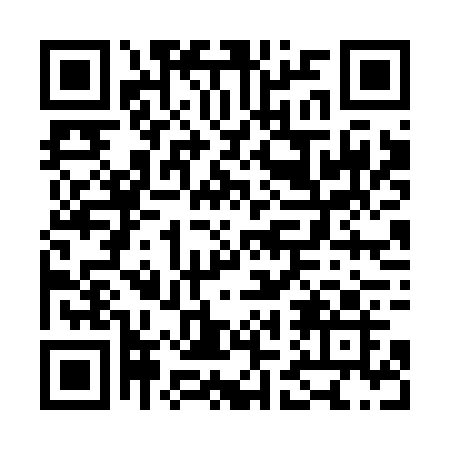 Prayer times for Borotin, Czech RepublicWed 1 May 2024 - Fri 31 May 2024High Latitude Method: Angle Based RulePrayer Calculation Method: Muslim World LeagueAsar Calculation Method: HanafiPrayer times provided by https://www.salahtimes.comDateDayFajrSunriseDhuhrAsrMaghribIsha1Wed3:135:3012:505:558:1110:192Thu3:105:2812:505:568:1310:223Fri3:075:2712:505:578:1410:254Sat3:045:2512:505:588:1610:275Sun3:015:2312:505:598:1710:306Mon2:585:2212:506:008:1910:337Tue2:545:2012:506:018:2010:358Wed2:515:1912:506:028:2210:389Thu2:485:1712:506:038:2310:4110Fri2:455:1612:506:038:2510:4411Sat2:425:1412:506:048:2610:4612Sun2:395:1312:506:058:2710:4913Mon2:365:1112:506:068:2910:5214Tue2:345:1012:506:078:3010:5515Wed2:335:0812:506:088:3210:5816Thu2:335:0712:506:088:3310:5917Fri2:325:0612:506:098:3410:5918Sat2:325:0512:506:108:3611:0019Sun2:315:0312:506:118:3711:0020Mon2:315:0212:506:128:3811:0121Tue2:315:0112:506:128:4011:0222Wed2:305:0012:506:138:4111:0223Thu2:304:5912:506:148:4211:0324Fri2:294:5812:506:158:4311:0325Sat2:294:5712:506:158:4411:0426Sun2:294:5612:506:168:4611:0527Mon2:284:5512:516:178:4711:0528Tue2:284:5412:516:178:4811:0629Wed2:284:5312:516:188:4911:0630Thu2:284:5212:516:198:5011:0731Fri2:274:5212:516:198:5111:07